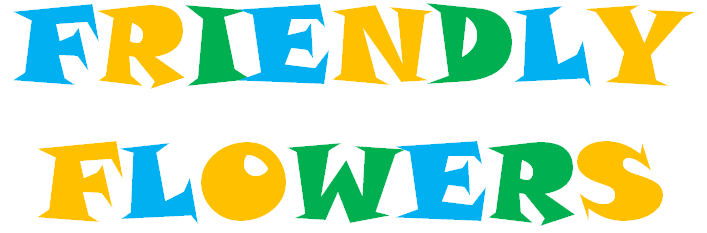 We are learning to recognize a quantity immediately.I will be successful if…I am able to add sets of numbers together quickly.I am able to use ‘friends of’ numbers to get results quickly.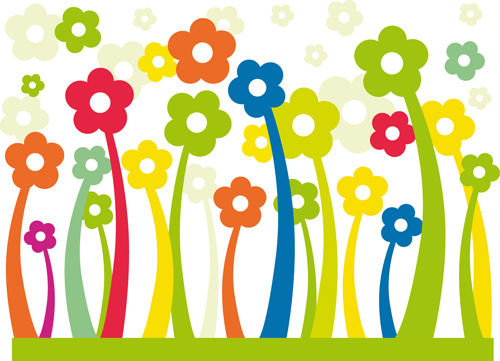 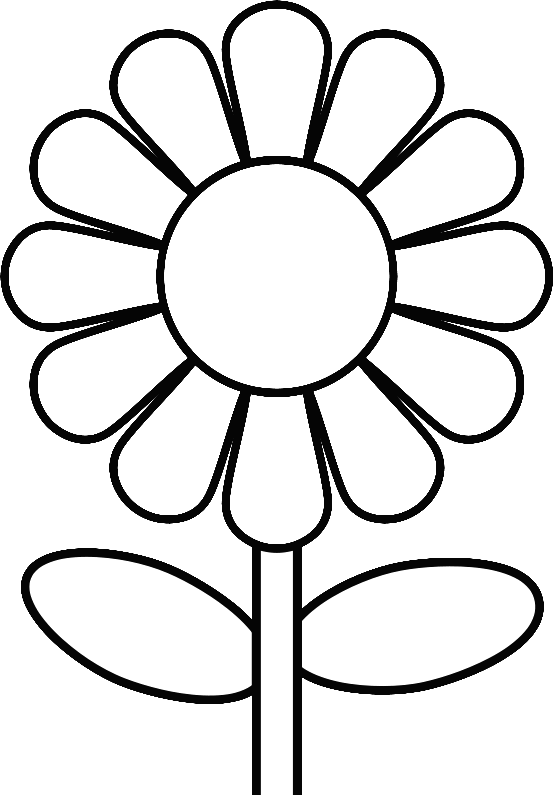 